ZADANIA  / ZALECENIA / ĆWICZENIAZAJĘCIA LOGOPEDYCZNE – DATA: 07.05.2020 r.Drogi Rodzicu, drogi Uczniu, przypomnijcie sobie, jakie są warunki poprawnej wymowy głoski S (informacje są zamieszczone 
w zeszycie do logopedii). Już pamiętacie! Czas zatem na wspólne ćwiczenia Rodzica z dzieckiem - etap kolejny(wymowa głoski S w środku wyrazu). Miłej pracy POLECENIA DO ĆWICZEŃ (OBRAZKÓW)1.Patrz na obrazek i powtarzaj nazwy za dorosłym..2.Nazwij sam obrazki.3.Odpowiedz na pytania dotyczące ćwiczonej głoski S np.: Jak się nazywa zwierzę z długą trąbą?4.Ułóż zdania z każdym wyrazem.PAMIĘTAJ!  Wypowiadaj prawidłowo głoskę S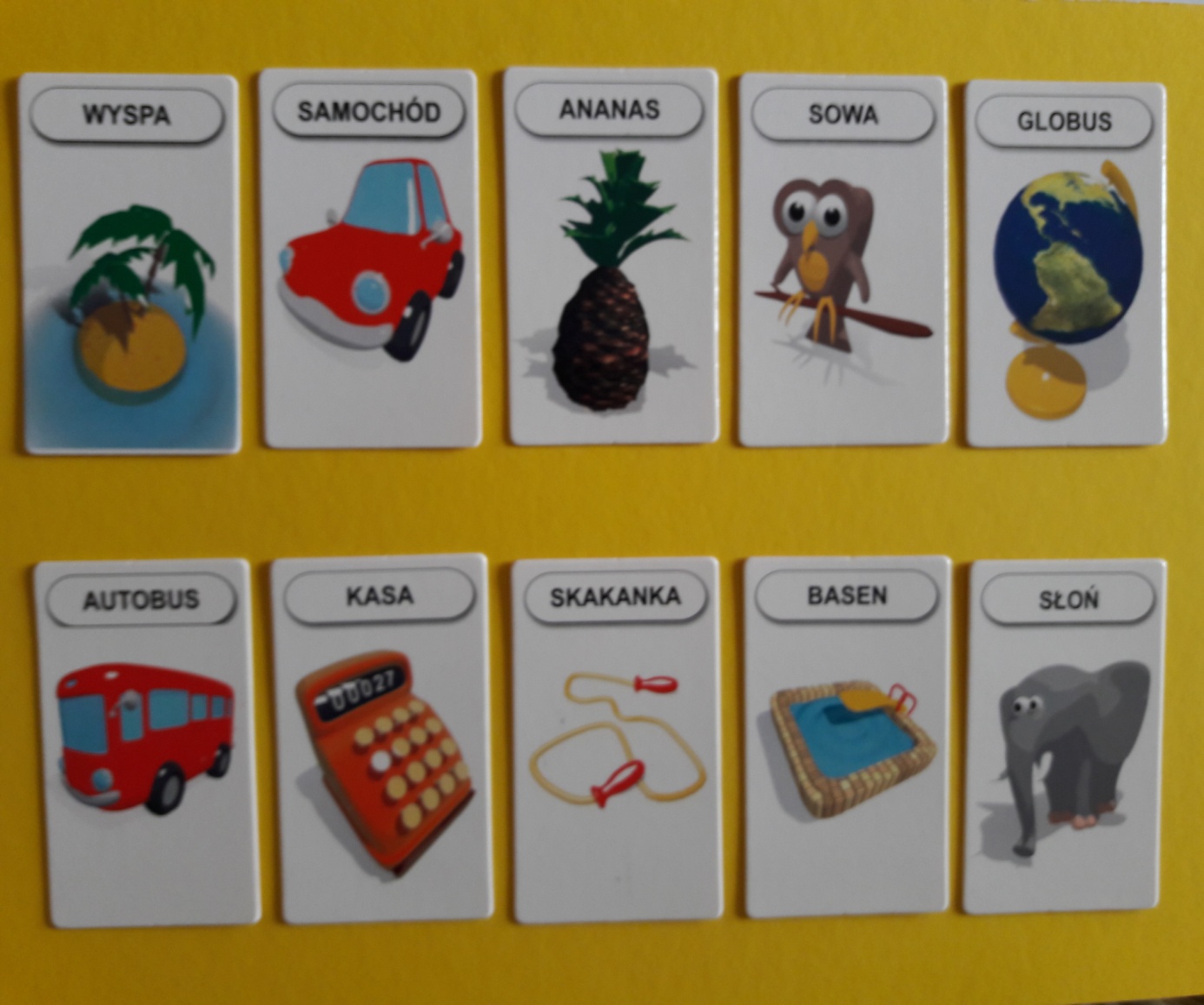 To jest szafa Sylwii i SewerynaPolecenie do ćwiczenia: Opowiedz pełnymi zdaniami, co się znajduje w szafie Sylwii i Seweryna i co z niej wypadło. Każdy przedmiot opisz  ustnie np.:  Na górnej półce stoi pusty słoik.PAMIĘTAJ!  Wypowiadaj prawidłowo głoskę S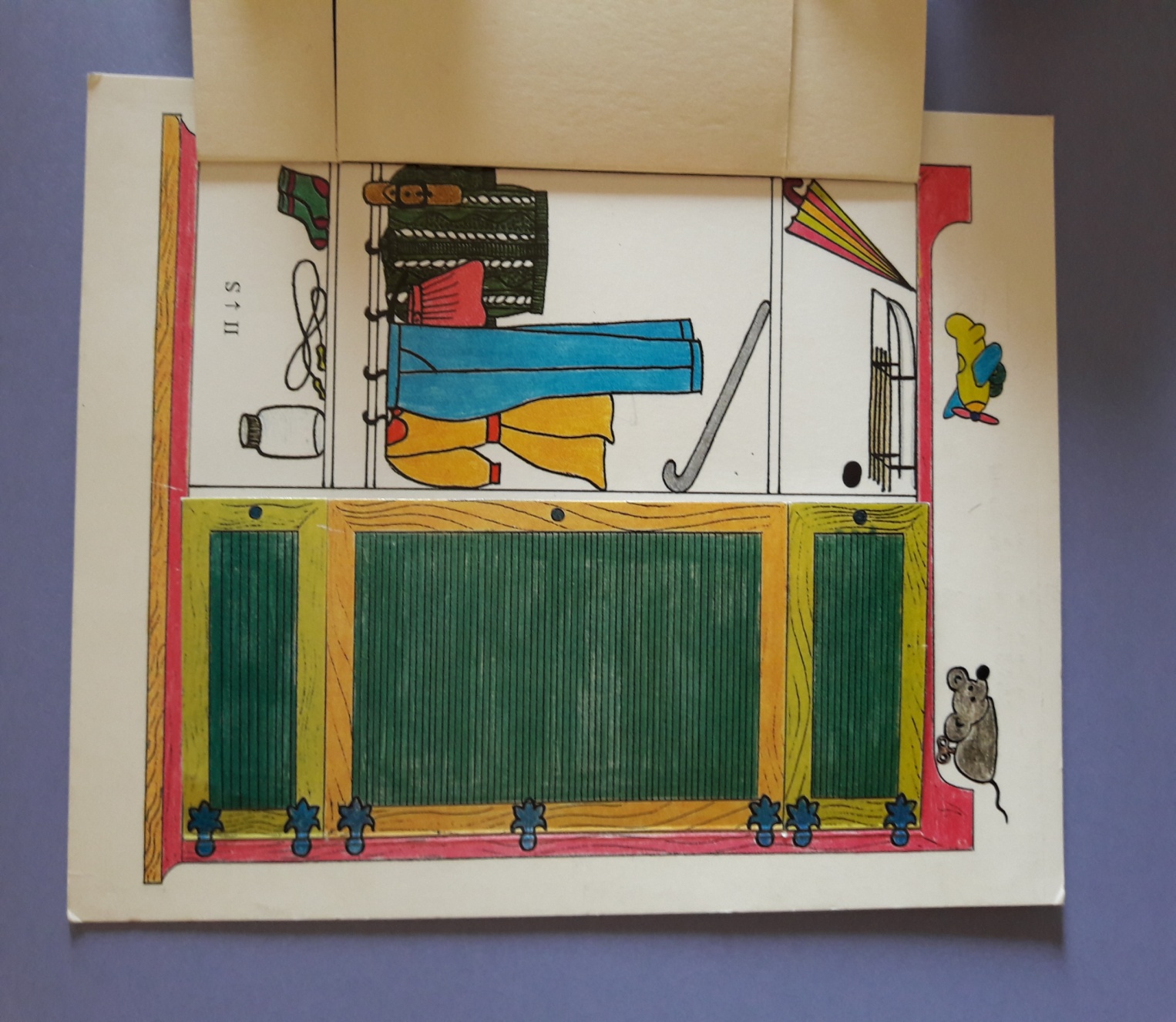 I na koniec…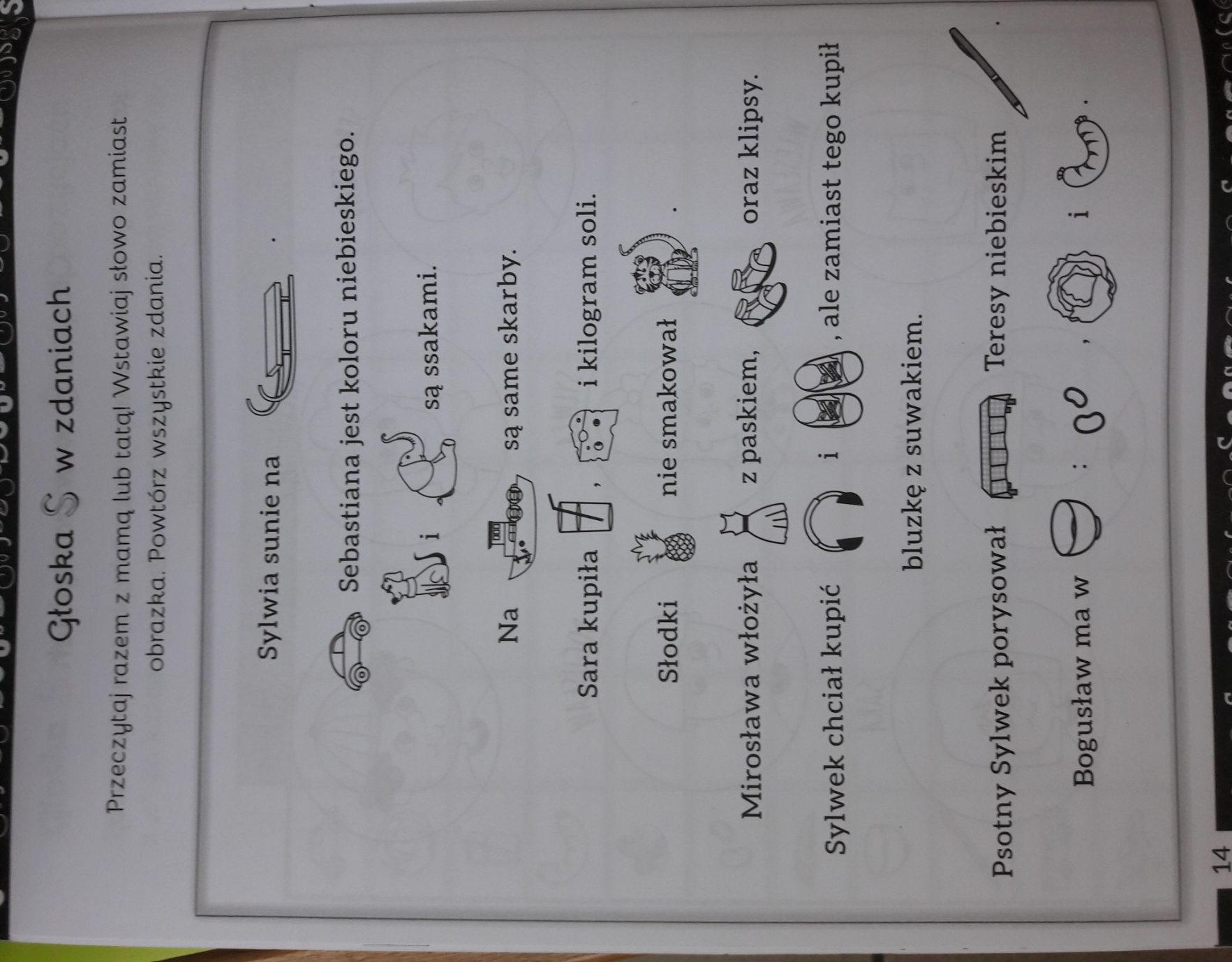 DZIĘKUJĘ ZA WSPÓŁPRACĘ ANNA  KAŁUŻYŃSKAZADANIA  / ZALECENIA / ĆWICZENIAZAJĘCIA LOGOPEDYCZNE – DATA: 07.05.2020 r.Drogi Rodzicu, drogi uczniu, przypomnijcie sobie, jakie są warunki poprawnej wymowy głoski S (informacje są zamieszczone 
w zeszycie do logopedii). Już pamiętacie! Teraz czas na nową głoskę – Z . Wymawia się ją tak jak S (czyli język jest schowany za dolnymi zębami, zęby są ze sobą zwarte). I START! „uruchamiamy” dźwięk podobny do brzęczenia muchy, komara lub osy
i mówimy ZZZ…  Czas zatem na wspólne ćwiczenia Rodzica 
z dzieckiem. Miłej pracy Wskaż sylaby, które tworzą podpisy do rysunków. Nazwij rysunki, poprawnie wymawiając głoskę Z.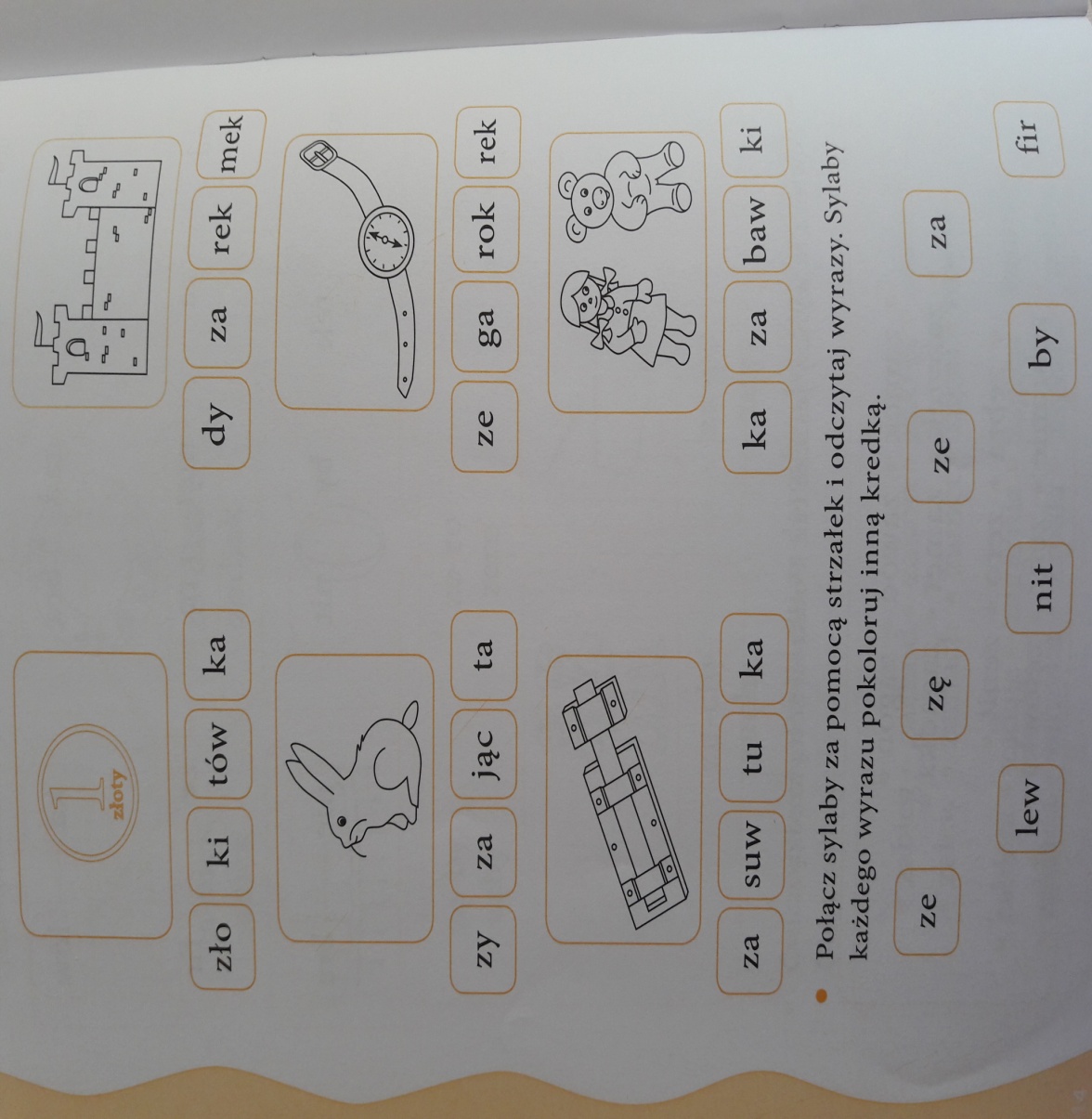 POLECENIA DO ĆWICZEŃ (OBRAZKÓW)1.Patrz na obrazek i powtarzaj nazwy za dorosłym.2.Nazwij sam obrazki.3.Odpowiedz na pytania dotyczące ćwiczonej głoski Z (np. Co oglądał Marek?, Co lubi wujek?)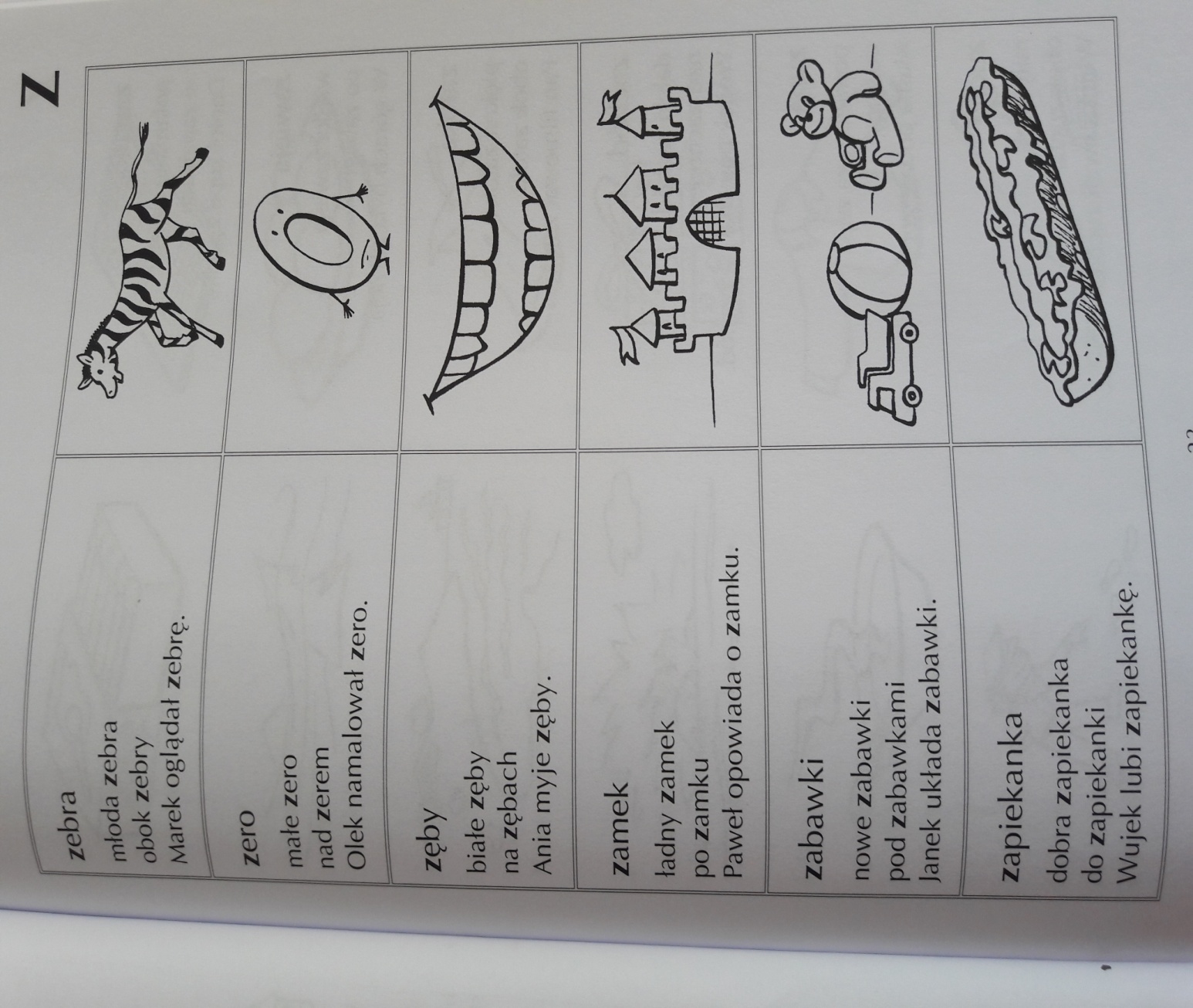 c.d… 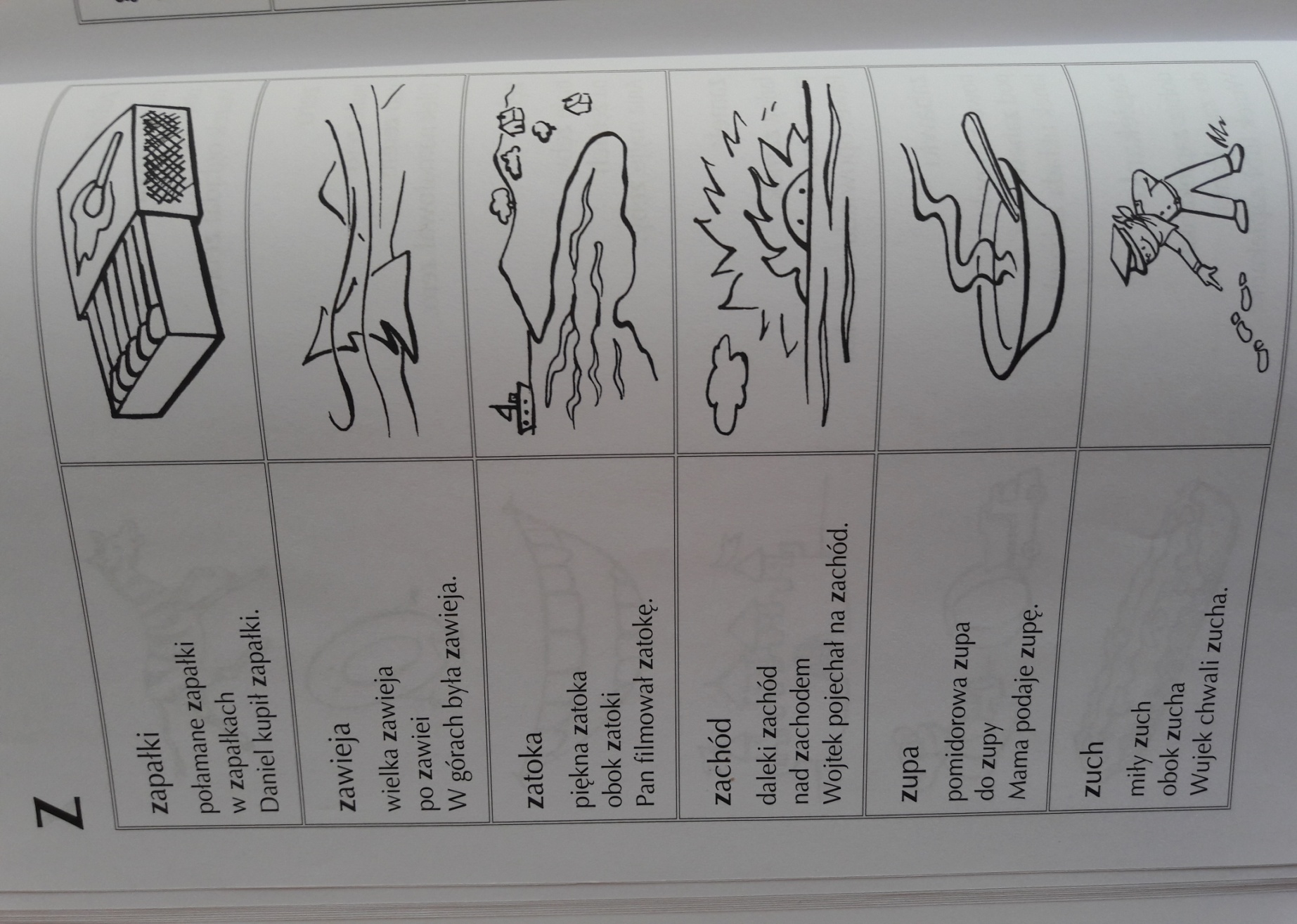 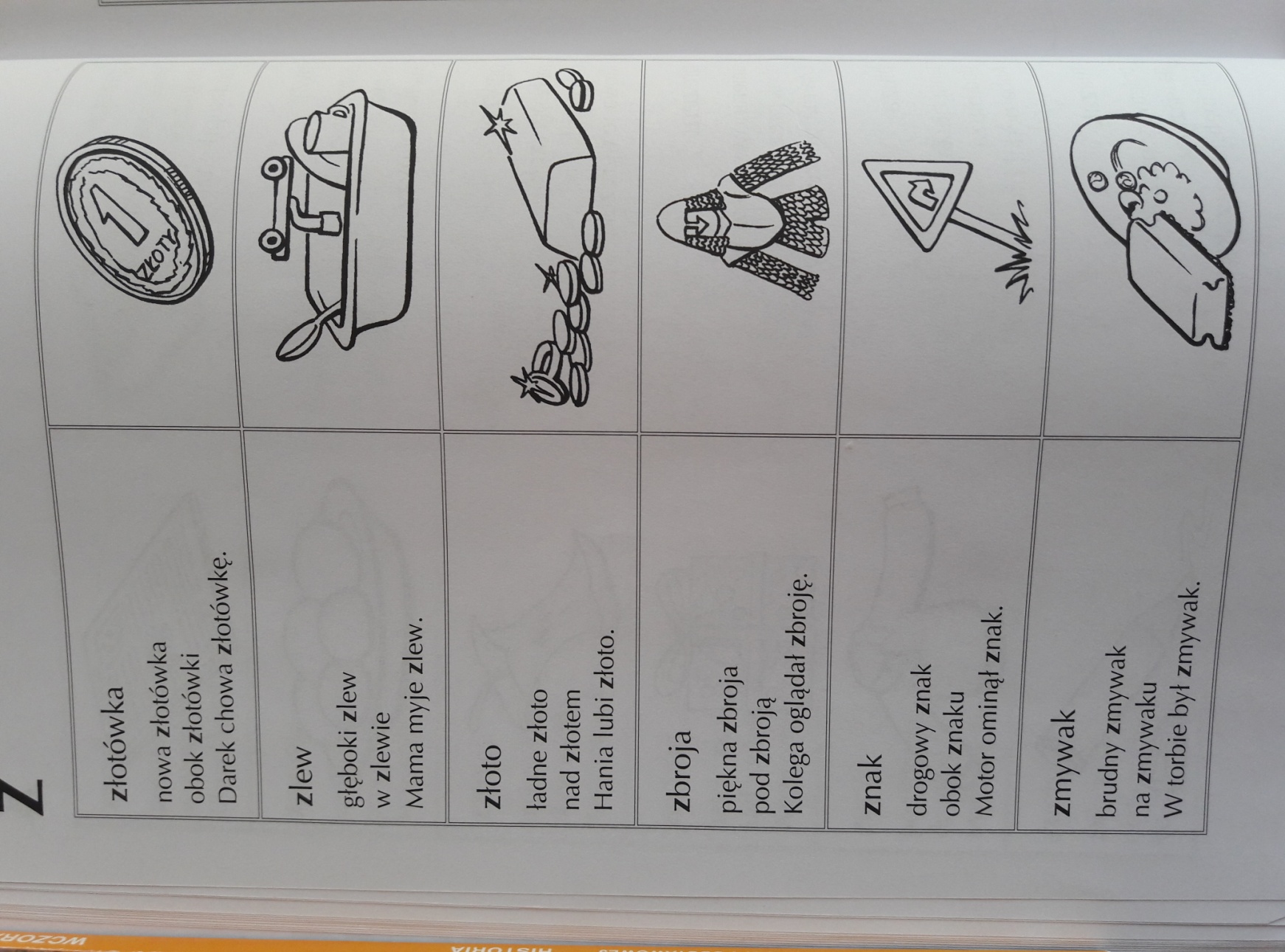 DZIĘKUJĘ ZA WSPÓŁPRACĘ ANNA  KAŁUŻYŃSKAZADANIA  / ZALECENIA / ĆWICZENIAZAJĘCIA LOGOPEDYCZNE – DATA: 07.05.2020 r.Drogi Rodzicu, drogi uczniu, przypomnijcie sobie, jakie są warunki poprawnej wymowy głoski SZ (informacje są zamieszczone 
w zeszycie do logopedii). Już pamiętacie! Teraz czas na nową głoskę – Ż. Wymawia się ją tak jak SZ, tylko „uruchamiamy” dźwięk (podobny do pędzącego motoru, pracującej wiertarki) 
i mówimy ŻŻŻ… Czas zatem na wspólne ćwiczenia Rodzica 
z dzieckiem – etap kolejny (wymowa głoski Ż w środku wyrazu). Miłej pracy Na początek: rozwiąż zagadkiRozwiązania i narysowany przez Ciebie obrazek – zamieść w zeszycie do ćwiczeń z logopedii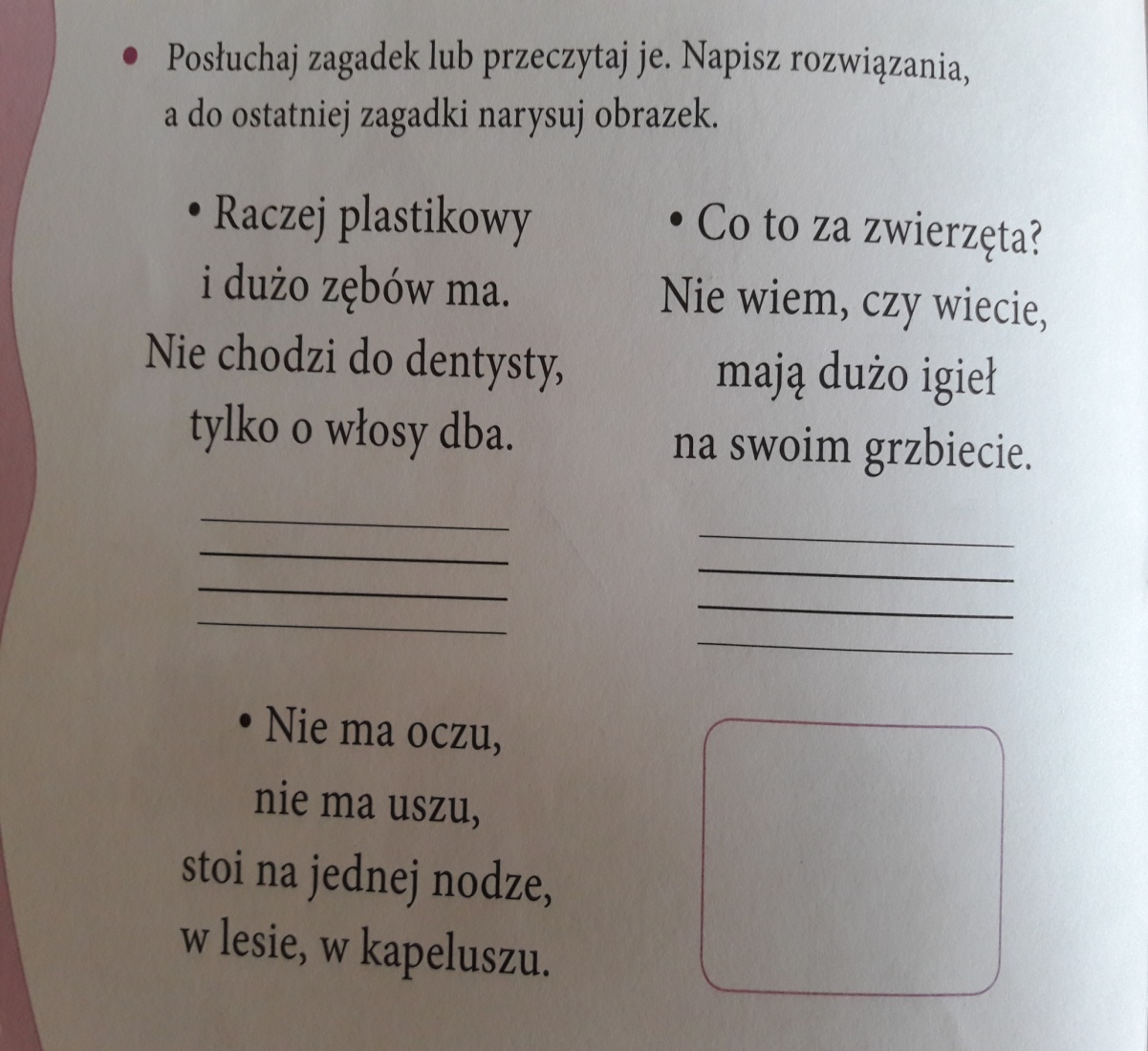 A teraz… wyobraź sobie, że jesteś nad morzem. Odpoczywasz na plaży, a piękne chwile zatrzymujesz na robionych przez siebie zdjęciach. Polecenie dla ucznia:Opowiedz całymi zdaniami, co widzisz na poniższym zdjęciu. Pamiętaj! Mów poprawnie głoskę Ż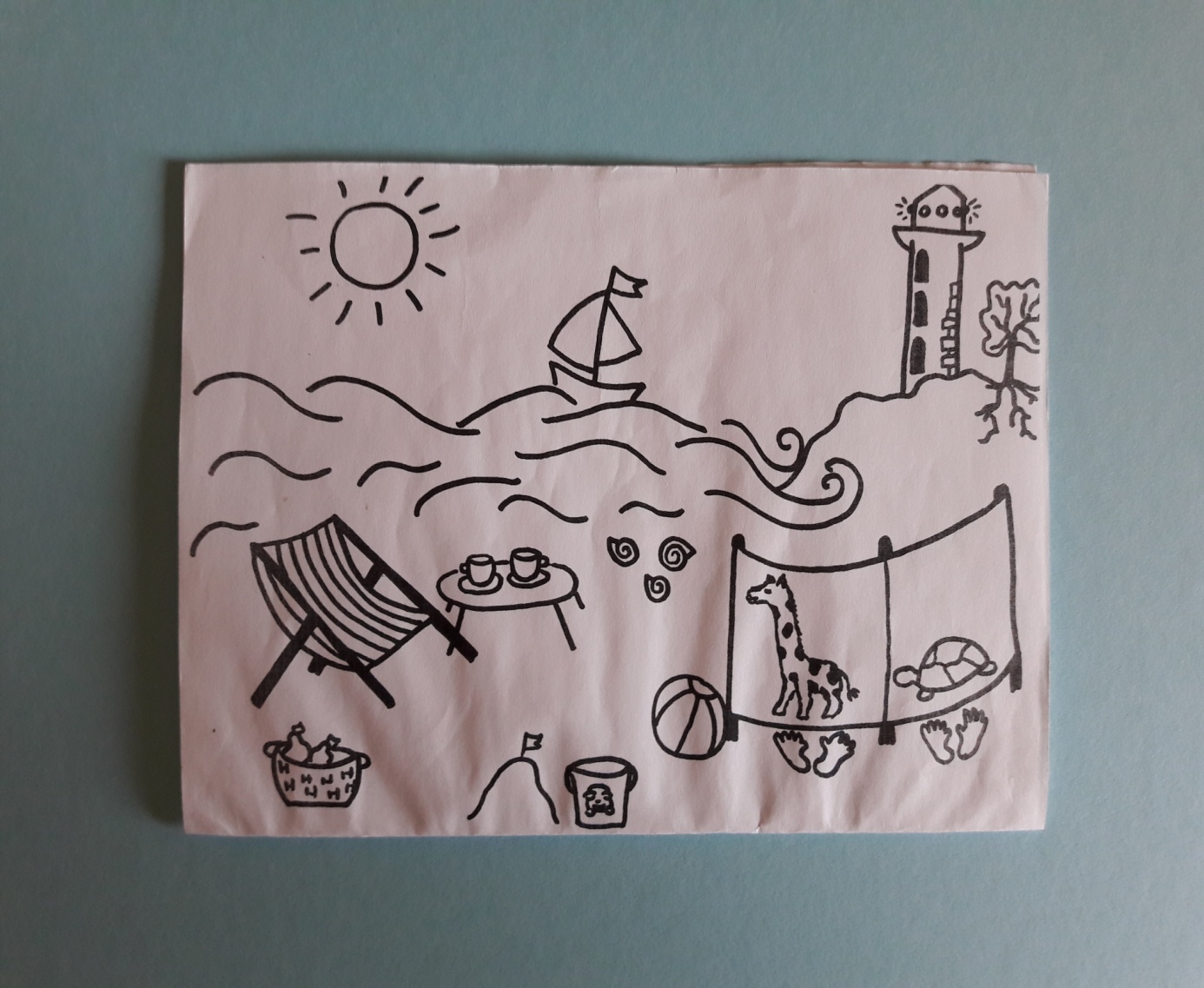 Morze, żaglówka, wieża, korzenie, leżak, filiżanki, żyrafa, żółw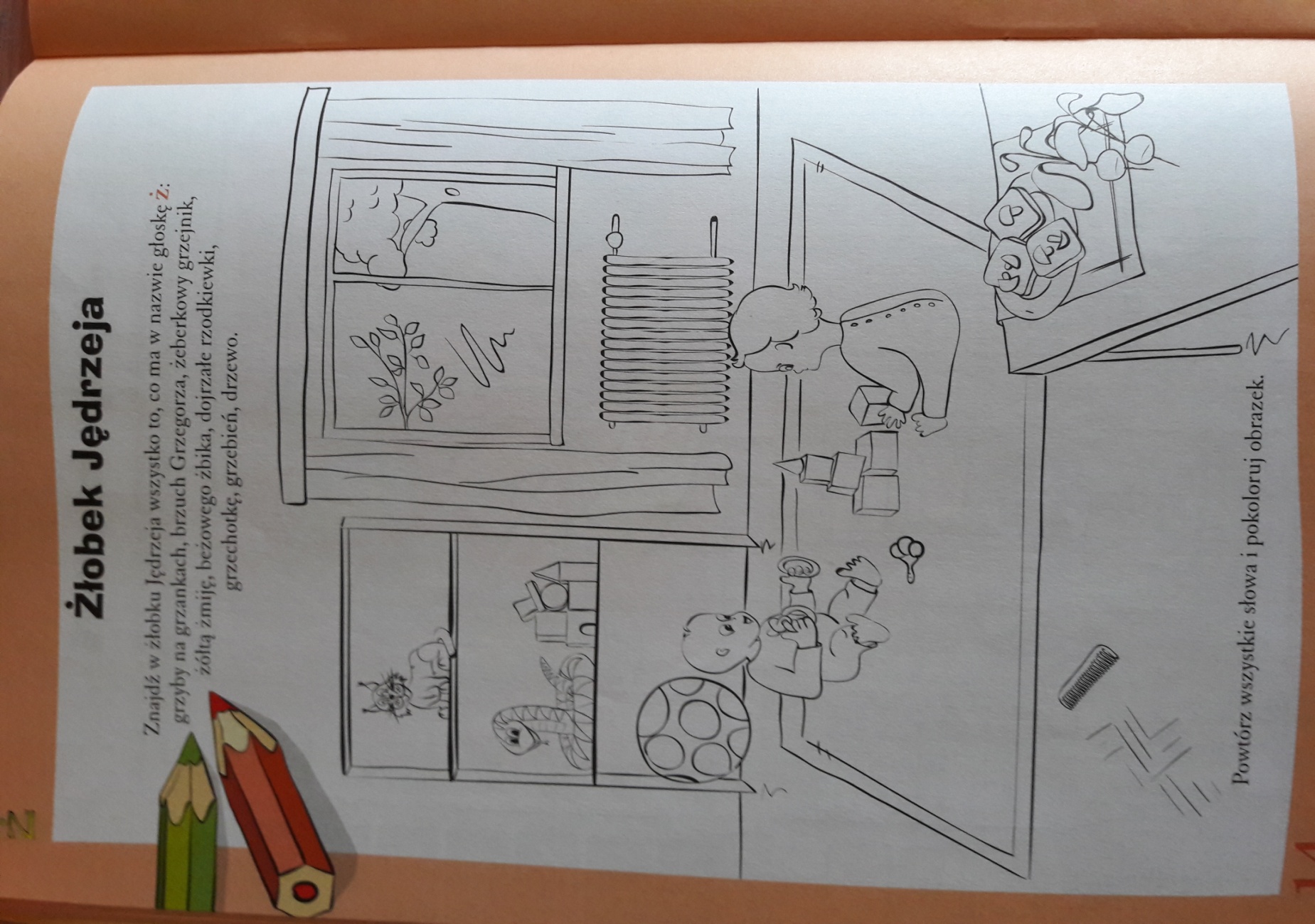 DZIĘKUJĘ ZA WSPÓŁPRACĘ ANNA  KAŁUŻYŃSKAZADANIA  / ZALECENIA / ĆWICZENIAZAJĘCIA LOGOPEDYCZNE – DATA: 07.05.2020 r.Drogi Rodzicu, drogi Uczniu, przypomnijcie sobie, jakie są warunki poprawnej wymowy głoski Ż (informacje są zamieszczone 
w zeszycie do logopedii). Już pamiętacie! Czas zatem na wspólne ćwiczenia Rodzica z dzieckiem. Miłej pracy Pracuj z dorosłym. Uzupełnij zdania  odpowiednimi wyrazami. Przeczytaj lub powtórz za dorosłym zdania.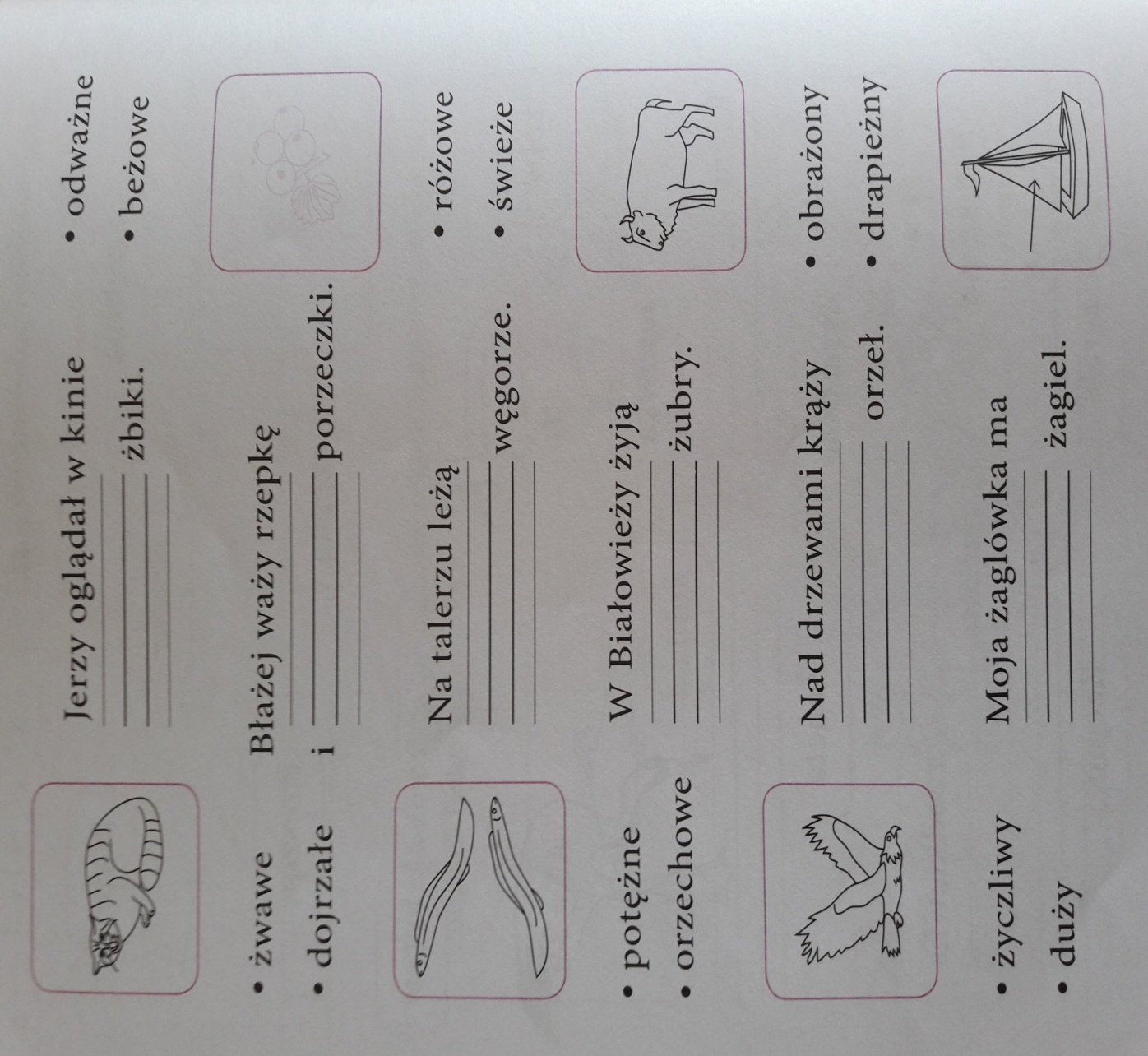 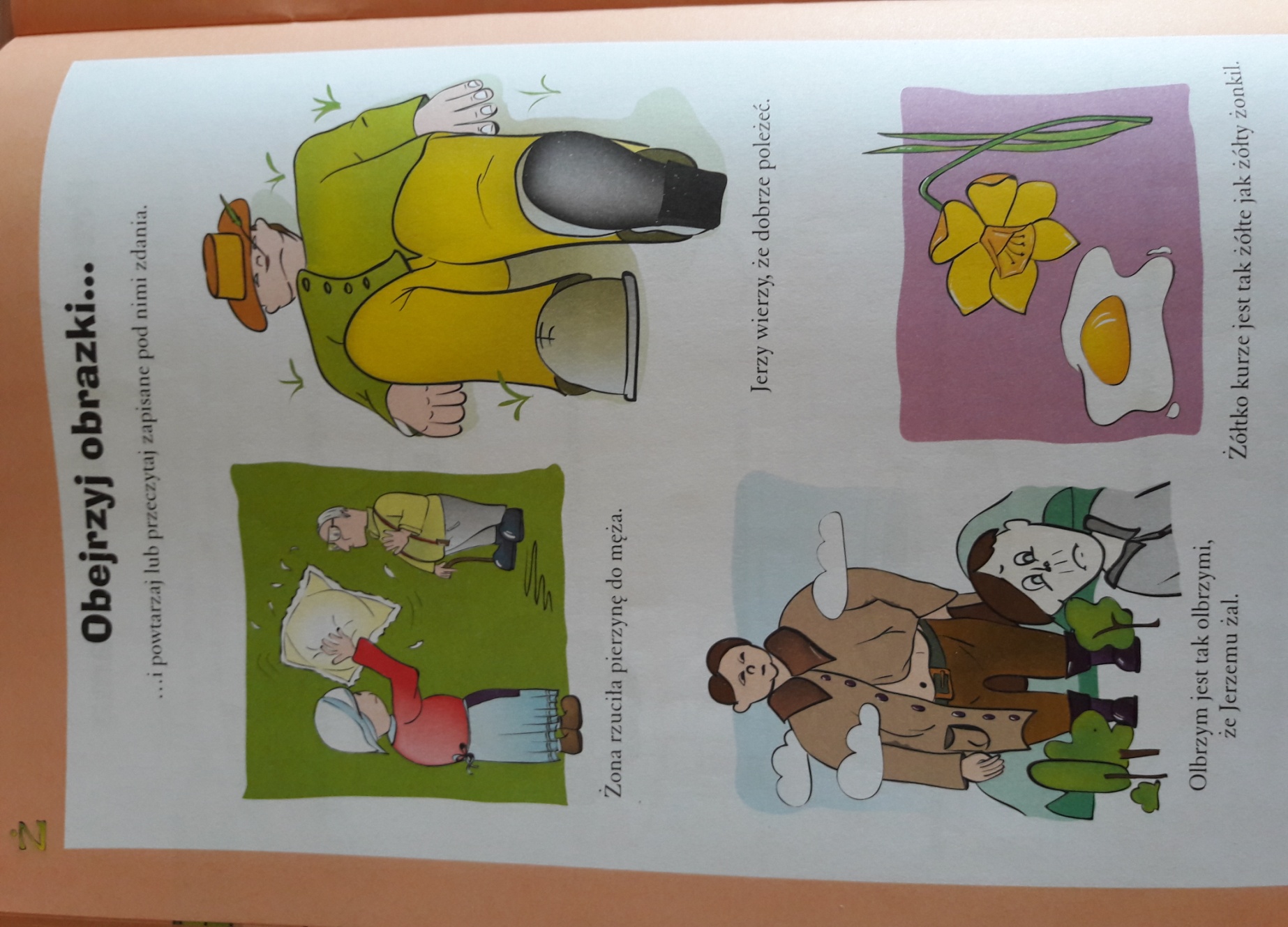 DZIĘKUJĘ ZA WSPÓŁPRACĘ ANNA  KAŁUŻYŃSKA